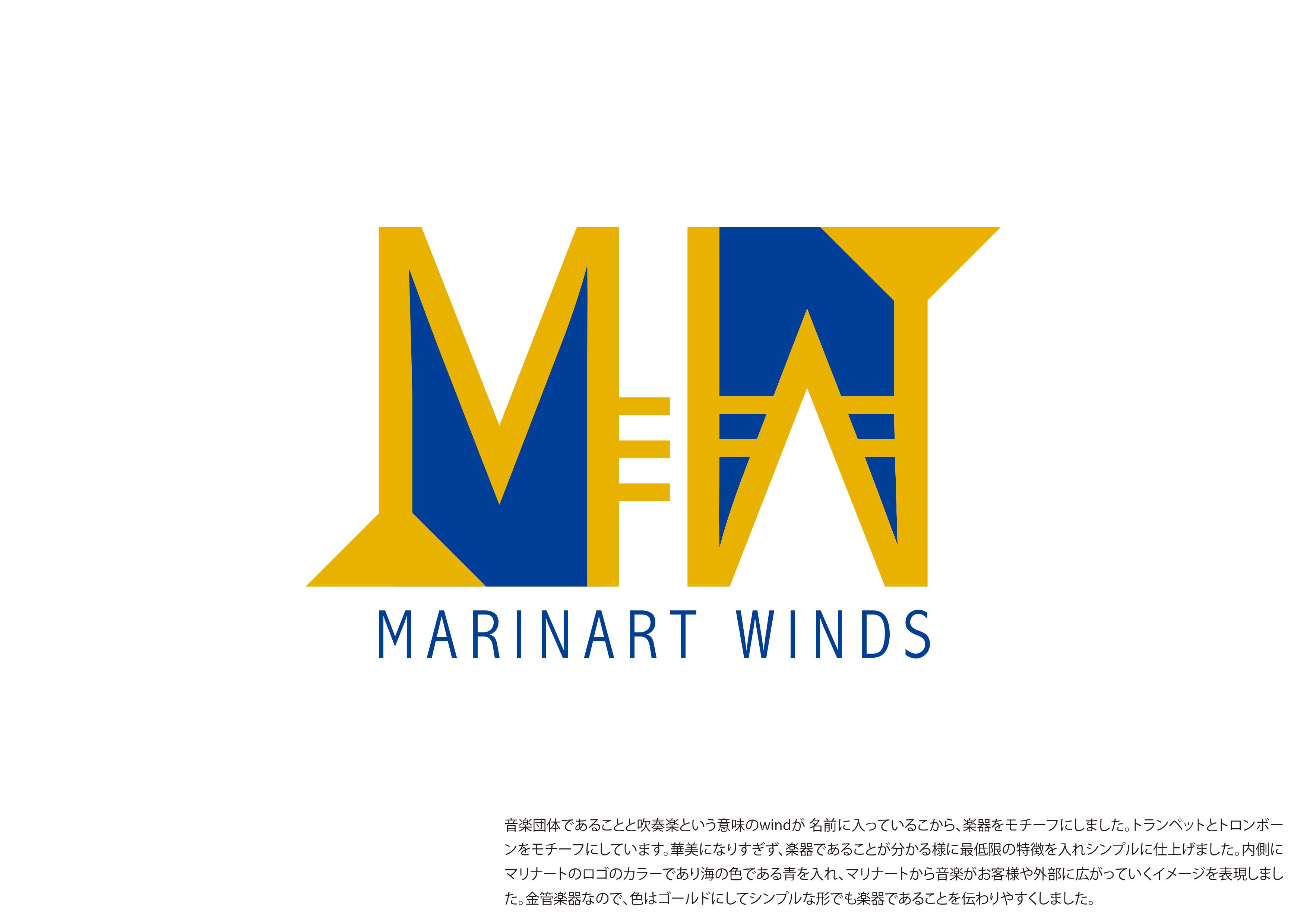 マリナート記入欄受付日：　　　月　　　日マリナート記入欄№　　　　／担当氏名（フリガナ）（フリガナ）（フリガナ）（フリガナ）生年月日年　　　　　月　　　　　日年　　　　　月　　　　　日氏名生年月日（　　　　　歳）※令和4年9月末日時点（　　　　　歳）※令和4年9月末日時点学校名・学年※学生のみ記入（学年：　　　　　　　年）（学年：　　　　　　　年）（学年：　　　　　　　年）（学年：　　　　　　　年）（学年：　　　　　　　年）（学年：　　　　　　　年）（学年：　　　　　　　年）連絡先●住所　 　〒連絡先連絡先●ＴＥＬ●ＴＥＬ●FAX連絡先●メールアドレス●メールアドレス●メールアドレス保護者について※未成年の方のみ　 記入●保護者名●保護者名●保護者名●続柄保護者について※未成年の方のみ　 記入●ＴＥＬ保護者について※未成年の方のみ　 記入●メールアドレス●メールアドレス●メールアドレス音楽歴や自己アピール（簡潔で構いません）（簡潔で構いません）（簡潔で構いません）音楽歴や自己アピールコース希望※どちらかに〇をご記入くださいチャレンジチーム　　　・　　　アドバンスチーム※どちらかに〇をご記入くださいチャレンジチーム　　　・　　　アドバンスチーム※どちらかに〇をご記入くださいチャレンジチーム　　　・　　　アドバンスチーム※どちらかに〇をご記入くださいチャレンジチーム　　　・　　　アドバンスチーム※どちらかに〇をご記入くださいチャレンジチーム　　　・　　　アドバンスチーム※どちらかに〇をご記入くださいチャレンジチーム　　　・　　　アドバンスチーム※どちらかに〇をご記入くださいチャレンジチーム　　　・　　　アドバンスチーム楽器※該当するものに○をご記入ください※該当するものに○をご記入ください※該当するものに○をご記入ください※該当するものに○をご記入ください※該当するものに○をご記入ください※該当するものに○をご記入ください※該当するものに○をご記入ください楽器① （ 木管 ・ 金管 ・ 打楽器 ）① （ 木管 ・ 金管 ・ 打楽器 ）① （ 木管 ・ 金管 ・ 打楽器 ）① （ 木管 ・ 金管 ・ 打楽器 ）② 楽器を持って （ いる ・ いない ）② 楽器を持って （ いる ・ いない ）② 楽器を持って （ いる ・ いない ）楽器③ 演奏を希望される楽器③ 演奏を希望される楽器③ 演奏を希望される楽器③ 演奏を希望される楽器③ 演奏を希望される楽器③ 演奏を希望される楽器③ 演奏を希望される楽器楽器④ 演奏が可能な楽器　※編成によってはご相談させていただく場合もあります。④ 演奏が可能な楽器　※編成によってはご相談させていただく場合もあります。④ 演奏が可能な楽器　※編成によってはご相談させていただく場合もあります。④ 演奏が可能な楽器　※編成によってはご相談させていただく場合もあります。④ 演奏が可能な楽器　※編成によってはご相談させていただく場合もあります。④ 演奏が可能な楽器　※編成によってはご相談させていただく場合もあります。④ 演奏が可能な楽器　※編成によってはご相談させていただく場合もあります。